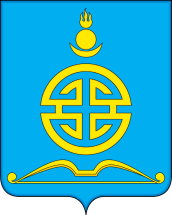 АДМИНИСТРАЦИЯГОРОДСКОГО ОКРУГА «ПОСЕЛОК АГИНСКОЕ»ПОСТАНОВЛЕНИЕ30 сентября  2020 года									№ 468О внесении изменений в постановление от 29.09.2020 года № 464 «Об организации дистанционного обучения в общеобразовательных организациях городского округа «Поселок Агинское»В целях предупреждения и распространения коронавирусной инфекции (COVID-19), реализации мер по улучшению санитарно-эпидемиологической обстановки и выполнению требований санитарного законодательства на территории городского округа «Поселок Агинское», п о с т а н о в л я е т:1. Пункт 1 дополнить п.п. 1.1 «Организовать переход обучающихся учреждений дополнительного образования, независимо от форм собственности, находящихся на территории городского округа «Поселок Агинское» на дистанционную форму обучения с 30 сентября 2020 года и до особого распоряжения». 2. Опубликовать настоящее постановление на сайте городского округа «Поселок Агинское» в информационно-телекоммуникационной сети «Интернет»-www.go-aginskoe.ru. 	3. Контроль за исполнением данного постановления возложить на председателя комитета образования администрации городского округа «Поселок Агинское» Нимацыренову Е.Б.	4. Настоящее постановление вступает в силу со дня подписания.Глава городского округа «Поселок Агинское»                                                                     	 А.С. Дашин 